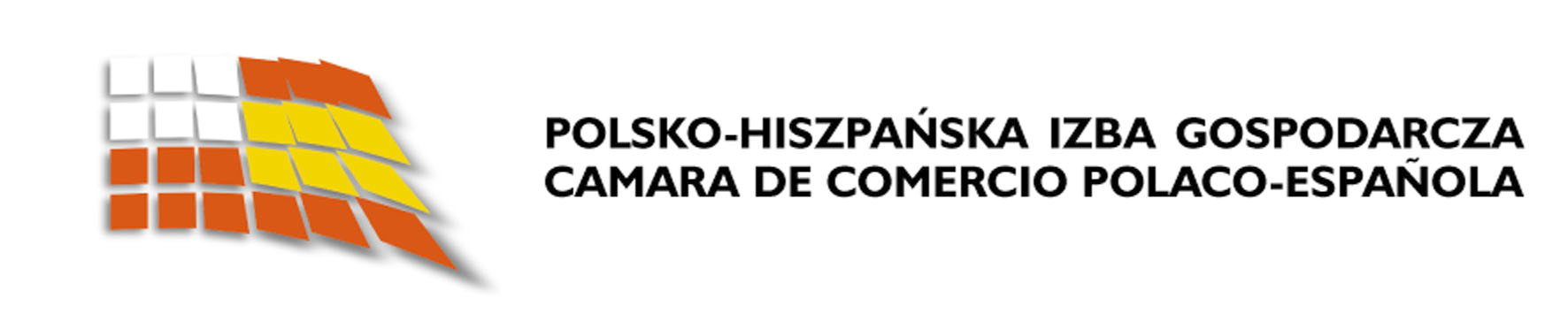 Solicitud de participación en el desayuno del trabajo con el Ministro de MedioambienteSeñor Marcin Korolec8 de marzo de 2013 (viernes), h. 8.30-10.00Hotel Polonia Palace, Sala Ludwikowska, Al. Jerozolimskie 45, VarsoviaSolicitud de inscripción en el encuentro:  Nombres y apellidos de los participantes_____________________________________________________Empresa______________________________________________________________________________Dirección______________________________________________________________________________Tel. ________________            Fax __________________________             e-mail __________________El coste de la participación en el desayuno por persona:  
90 zł (+ IVA)			x número de participantes =______________Total a pagar............................. zł por transferencia bancaria a la cuenta de  de Comercio Polaco Española Kredyt Bank S.A. Sucursal VIII , filial número 1 de Varsovia,32 1500 1878 1211 9002 3117 0000O en euros (según el cambio del día):no. internacional IBAN: PL 57 1500 1878 1218 7006 4265 0000 KRDBPLPWPor favor envien el formulario al nr del fax +48 22 511 15 71 o por e-mail k.pasternak@phig.plhasta el 21 de febrero de 2013.							....................................................................								Firma 